Kviz o Frankofoniji!Interaktivni i zabavni kviz, na francuskom ili hrvatskom, organiziraju veleposlanstva i institucije francuskog govornog područja u Hrvatskoj. Otkrijte svijet frankofonije igrajući se s nama! Možete osvojiti brojne poklone!(naravno, besplatno)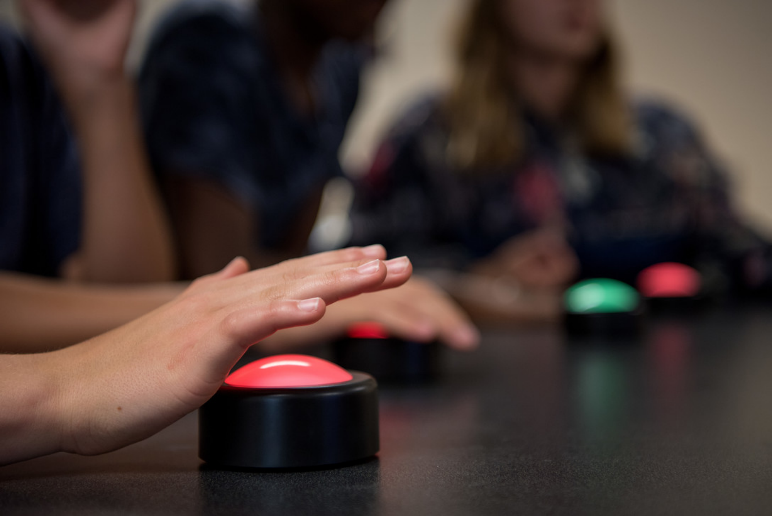 Online, subota 20. 3. u 16:00. Obvezna prijavaKviz na francuskom: https://us02web.zoom.us/meeting/register/tZUpduyhrTooHNIyNctUwNaGuNQLkxlqT2DD Kviz na hrvatskom: https://us02web.zoom.us/meeting/register/tZItcuuqrzouHdOwaDjN05it_oaqkf7nFnA9 Kviz je namijenjen osobama koje žive u Hrvatskoj. Osigurajte računalo i mobitel s internetskom vezom za igranje u dobrim uvjetima.Inicijativa veleposlanstava Belgije, Kanade, Francuske, Kraljevine Maroko, Švicarske, Ministarstva vanjskih i europskih poslova Republike Hrvatske, Francuskog instituta u Hrvatskoj i organizacije Wallonie-Bruxelles International, uz sudjelovanje IV. i XVIII. zagrebačke gimnazije.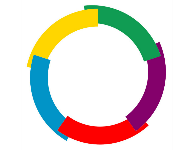 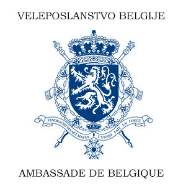 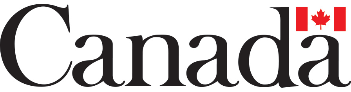 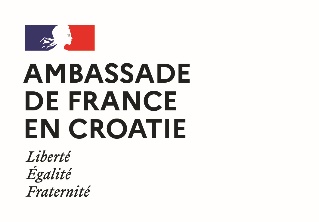 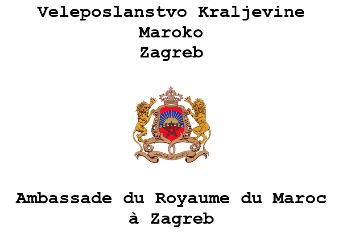 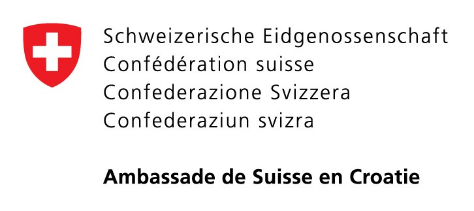 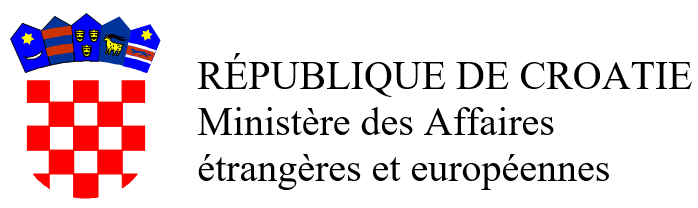 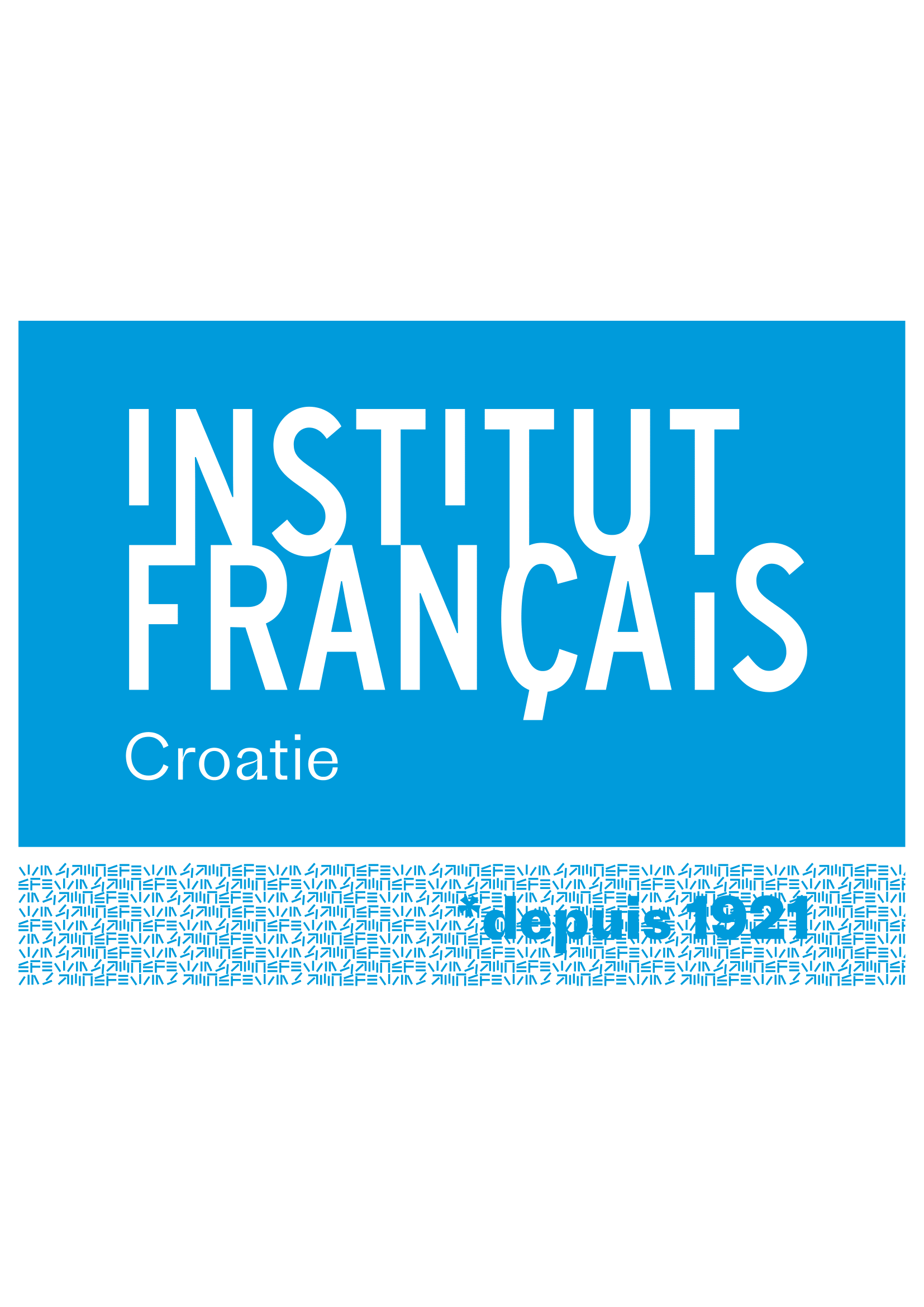 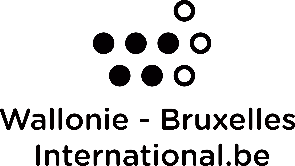 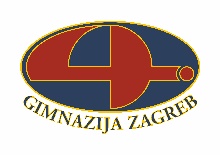 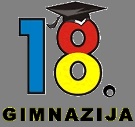 